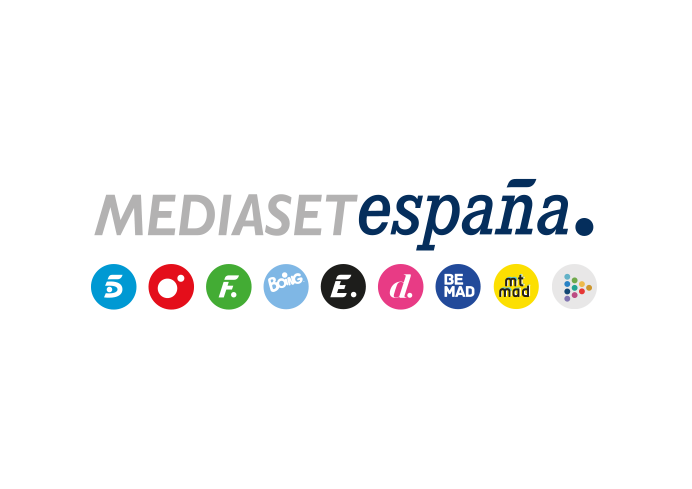 Madrid, 17 de diciembre de 2020Los Morancos recibirán una emotiva sorpresa en ‘Volverte a ver’La reputada chef madrileña Pepa Muñoz enviará al dúo cómico un conmovedor mensaje de agradecimiento.Cuarenta años de éxito sobre los escenarios han convertido a Los Morancos en uno de los grandes referentes del humor patrio. Los hermanos sevillanos César y Jorge Cadaval acudirán como invitados a ‘Volverte a ver’, donde recibirán una grata sorpresa y serán entrevistados por Carlos Sobera, en la nueva entrega del programa que Telecinco emitirá este viernes a partir de las 22:00 horas. Será Pepa Muñoz, la célebre chef, que desde 2003 está al frente del restaurante El Qüenco de Pepa en Madrid, la encargada de sorprender a los humoristas andaluces haciéndoles llegar un conmovedor mensaje en el que les agradecerá el apoyo incondicional que siempre ha recibido de la familia Cadaval. En su entrevista con Carlos Sobera, la pareja de cómicos descubrirá su faceta más íntima y personal. Además, la petición de perdón y de matrimonio de una joven a su novia tras haber sobrevivido a un accidente de tráfico que casi le cuesta la vida a su amada; el deseo de una chica de demostrar a sus padres que ha cambiado y ha dejado atrás su rebeldía; el deseo de una abuela y un hermano mayor de reencontrarse con el pequeño de la familia, del que se vieron obligados a separarse hace años; y el anhelo de una mujer de recuperar la relación con su único hermano, serán otras de las historias que se abordarán en el programa.